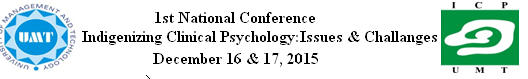 Venue: Institute of Clinical Psychology ,University of Management & Technology C-II, Johar Town, LahoreConference Registration Form Section I: Personal InformationSection I: Personal InformationSection I: Personal InformationSection I: Personal InformationSection I: Personal InformationSection I: Personal InformationFirst NameFirst NameSurnameSurnameAddress Address Preferred  phone#Preferred  phone#Alternative (If Any)Alternative (If Any)Cell Phone NumberCell Phone NumberTown/City Town/City Country Country Post Code Post Code Email Address Email Address Alternative Email Id Alternative Email Id AffialiationAffialiationInstitute /University Institute /University How you hear about the conference?How you hear about the conference?How you hear about the conference?Direct Email  Website  Others(Social Media)Direct Email  Website  Others(Social Media)Direct Email  Website  Others(Social Media)Section II: participation informationSection II: participation informationSection II: participation informationSection II: participation informationSection II: participation informationSection II: participation informationMode of Participation Mode of Participation   Paper Presentation                                      Participation/Observation Workshop                                                    Poster   Paper Presentation                                      Participation/Observation Workshop                                                    Poster   Paper Presentation                                      Participation/Observation Workshop                                                    Poster   Paper Presentation                                      Participation/Observation Workshop                                                    Poster How many papers you are going to present? Please specify .How many papers you are going to present? Please specify .How many papers you are going to present? Please specify .How many papers you are going to present? Please specify .How many papers you are going to present? Please specify . 1         2       3Do you have any preference of paper presentation date? If yes, please specify.Do you have any preference of paper presentation date? If yes, please specify.Do you have any preference of paper presentation date? If yes, please specify.Do you have any preference of paper presentation date? If yes, please specify.Do you have any preference of paper presentation date? If yes, please specify.Do you have any preference of paper presentation date? If yes, please specify.Do you have any preference of paper presentation date? If yes, please specify.Do you have any preference of paper presentation date? If yes, please specify.Do you have any preference of paper presentation date? If yes, please specify.Do you have any preference of paper presentation date? If yes, please specify.Do you want your paper to be included in the conference proceedings?If yes,  Please choose what you want to be included in the proceedings?Do you want your paper to be included in the conference proceedings?If yes,  Please choose what you want to be included in the proceedings?Do you want your paper to be included in the conference proceedings?If yes,  Please choose what you want to be included in the proceedings?Do you want your paper to be included in the conference proceedings?If yes,  Please choose what you want to be included in the proceedings?Do you want your paper to be included in the conference proceedings?If yes,  Please choose what you want to be included in the proceedings? Yes     NoDo you want your paper to be included in the conference proceedings?If yes,  Please choose what you want to be included in the proceedings?Do you want your paper to be included in the conference proceedings?If yes,  Please choose what you want to be included in the proceedings?Do you want your paper to be included in the conference proceedings?If yes,  Please choose what you want to be included in the proceedings?Do you want your paper to be included in the conference proceedings?If yes,  Please choose what you want to be included in the proceedings?Do you want your paper to be included in the conference proceedings?If yes,  Please choose what you want to be included in the proceedings?Abstract   Full PaperSection III: Payment InformationSection III: Payment InformationSection III: Payment InformationSection III: Payment InformationSection III: Payment InformationSection III: Payment InformationLocal TransferRegistration FeeRegistration FeeRegistration FeeUmt Account DetailsUmt Account DetailsPay to: University of Management and Technology , LHR Preconfrence Workshop                         2000/- Select one:        A      B       Preconfrence Workshop                         2000/- Select one:        A      B       Preconfrence Workshop                         2000/- Select one:        A      B      Bank Name: Habib Bank Account Title: University Of Management And TechnologyAccountNumber:10257900316703Branch Code:1025IBAN No:   IBAN PK46 HABB 0010257900316703Bank Address :   Fortress Stadium Branch Lahore-PakistanBank Name: Habib Bank Account Title: University Of Management And TechnologyAccountNumber:10257900316703Branch Code:1025IBAN No:   IBAN PK46 HABB 0010257900316703Bank Address :   Fortress Stadium Branch Lahore-PakistanOnline Deposit Slip No.Conference Fee for students                   1500/-Conference Fee for students                   1500/-Conference Fee for students                   1500/-Bank Name: Habib Bank Account Title: University Of Management And TechnologyAccountNumber:10257900316703Branch Code:1025IBAN No:   IBAN PK46 HABB 0010257900316703Bank Address :   Fortress Stadium Branch Lahore-PakistanBank Name: Habib Bank Account Title: University Of Management And TechnologyAccountNumber:10257900316703Branch Code:1025IBAN No:   IBAN PK46 HABB 0010257900316703Bank Address :   Fortress Stadium Branch Lahore-Pakistan  Conference Fee (Professionals)            2000/-  Conference Fee (Professionals)            2000/-  Conference Fee (Professionals)            2000/-Bank Name: Habib Bank Account Title: University Of Management And TechnologyAccountNumber:10257900316703Branch Code:1025IBAN No:   IBAN PK46 HABB 0010257900316703Bank Address :   Fortress Stadium Branch Lahore-PakistanBank Name: Habib Bank Account Title: University Of Management And TechnologyAccountNumber:10257900316703Branch Code:1025IBAN No:   IBAN PK46 HABB 0010257900316703Bank Address :   Fortress Stadium Branch Lahore-PakistanDate of transfer Bank Name: Habib Bank Account Title: University Of Management And TechnologyAccountNumber:10257900316703Branch Code:1025IBAN No:   IBAN PK46 HABB 0010257900316703Bank Address :   Fortress Stadium Branch Lahore-PakistanBank Name: Habib Bank Account Title: University Of Management And TechnologyAccountNumber:10257900316703Branch Code:1025IBAN No:   IBAN PK46 HABB 0010257900316703Bank Address :   Fortress Stadium Branch Lahore-PakistanDeclaration: I understand that the registration fee is non-refundable.Declaration: I understand that the registration fee is non-refundable.Declaration: I understand that the registration fee is non-refundable.Declaration: I understand that the registration fee is non-refundable.Declaration: I understand that the registration fee is non-refundable.Declaration: I understand that the registration fee is non-refundable.Signature  Signature  Signature  Signature  Signature  Date